4-H Foods 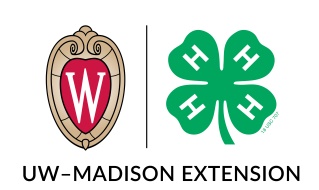 Record Summary 			For All Foods MembersClub Year  10/1/         to 9/31/            Grade_______ Years in this project_______ Years in 4-H_______Project Goals: Write a story or make a list telling what you would like to learn in this project this year?  (Talk about what you would like to make, what you would like to do and what you hope to learn.) ________________________________________________________________________________________________________________________________________________________________________________________________________________________________________________________________________________________________________________________________________________Project Story: Write a short story about the things you worked on this year.  (Talk about what you finished. What did you learn by doing this project? Did you learn what you hoped to?  Why or why not?)________________________________________________________________________________________________________________________________________________________________________________________________________________________________________________________________________________________________________________________________________________________________________________________________________________________________________________________________________________________________________________________________________________________________________________________________________________________________________________________________________________________________Project Learning Activities: Write about where you went to learn more about this project.  (Talk about what help you received.  Who helped you?  What did you learn from them?)____________________________________________________________________________________________________________________________________________________________________________________________________________________________________________________________________________________________________________________________________________________________________________________________________________________________________ (Use additional pages if needed)								-over-Meetings held in this project in my club:   Number held___________ Number I attended__________Meetings held in this project in the county:  Number held__________ Number I attended__________Project talks or demonstrations: (Indicate club or county level.) ________________________________________________________________________________________________________________________________________________________________________Project Events: List club, county, district, state or national events you took part in as a part of this project.  (Did you work on committees?  Did you attend special programs or training meetings?  Did you take any tours that helped you learn about this project?)________________________________________________________________________________________________________________________________________________________________________________________________________________________________________________________________________________________________________________________________________________Public exhibit of this project (place X in box where exhibited):Favorite Food Project I Made This 4-H YearRecipe name _______________________________Date made________________________________ 
What occasion was the food made for?________________________________________________Number of servings___________________________ Estimated cost to make?________________Why did you choose to make this recipe? ___________________________________________________________________________________________________________________________________________________________________________________________________________ What did you learn while making this item?____________________________________________   _______________________________________________________________________________What can you do next time to improve your food?_______________________________________   _______________________________________________________________________________(mount picture in space below)Additional pictures of your Food projects can be included on this page.Fill out a table for each food item made. Use additional sheets if needed.List Individual items shown in this projectClub MeetingClub TourBlake’s Prairie Jr. FairBoscobel Farmer’s DayFennimore FairGrant County FairPlatteville Dairy DaysOtherOtherOtherOtherOtherOtherOtherOtherFood(s) madeDate madeSnack or meal?Quality of product (Excellent, Good, Fair)What I learned from making this project:Why did you choose to make this food?Food(s) madeDate madeSnack or meal?Quality of product (Excellent, Good, Fair)What I learned from making this project:Why did you choose to make this food?Food(s) madeDate madeSnack or meal?Quality of product (Excellent, Good, Fair)What I learned from making this project:Why did you choose to make this food?Food(s) madeDate madeSnack or meal?Quality of product (Excellent, Good, Fair)What I learned from making this project:Why did you choose to make this food?Food(s) madeDate madeSnack or meal?Quality of product (Excellent, Good, Fair)What I learned from making this project:Why did you choose to make this food?Food(s) madeDate madeSnack or meal?Quality of product (Excellent, Good, Fair)What I learned from making this project:Why did you choose to make this food?